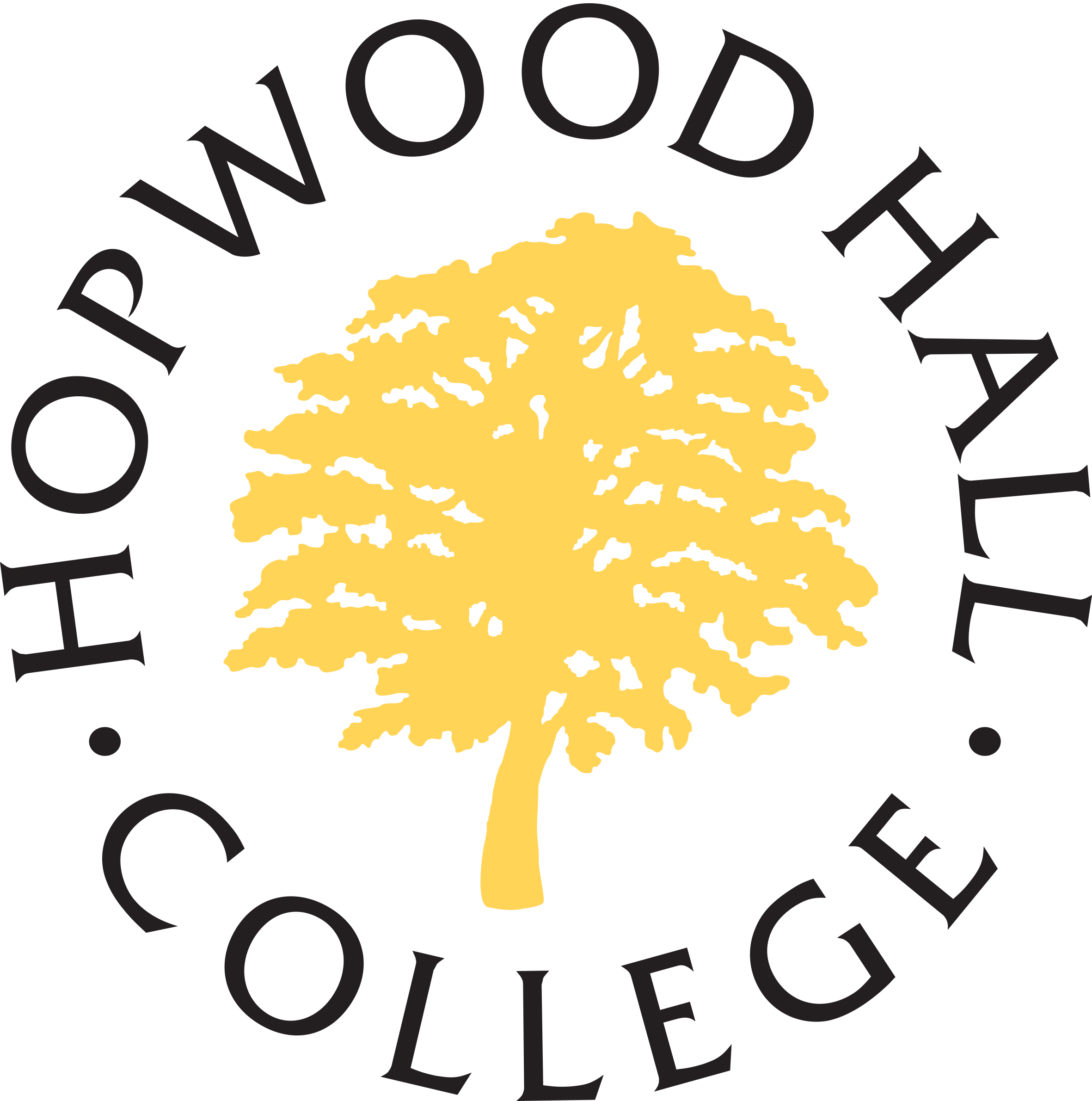 Role DescriptionBusiness AreaApprenticeships Job TitleEmployer Skills ConsultantSalary ScaleBS 50 - £25,681.27LocationHopwood Hall CollegeAccountable toEmployer Engagement and Partnership ManagerHours of Duty36 hoursSpecial working conditionsThe post holder may be required to work at any location of the College now or in the future in the evening and at weekends.PurposeTo engage employers with Hopwood Hall employer responsive provision including Apprenticeships and Traineeships. Provide key account management to employers of all sizes and maintain professional, positive and active relationships to deliver employer responsive targets. Actively identify employer skill gaps and provide solutions and recommendations to meet their business need and contribute to business growth.Apprenticeships and funding are continually developing and the rate of change is unlikely to slow down. You must therefore be flexible to take on changing responsibilities.DutiesGenerate and develop Employer Relationships, undertaking a proactive consultative selling approach by identifying training and employment needs, making recommendations and creating action plans to support employer needs.Manage effectively relationships with employers by maintaining an up to date knowledge of relevant sector and/or industry developments.Manage employer accounts by overseeing the full engagement process from placement to delivery, achievement and learner recruitment.Assist in the design of training packages to meet employer needs by providing costs, negotiating pricing structures and arranging delivery schedules in line with College cost plus models.Provide ongoing support by reviewing and evaluating for companies, individual employee progress on training provided or recommended by Training@HopwoodEnsure quality standards are met by maintaining detailed and organised records of feedback from employers and undertaking market research and customer satisfaction research.To identify and develop new opportunities from external and internal business developments and initiatives which would enable learners to progress onto employer responsive provisionOrganise and attend internal and external promotional events, conventions, roadshows, exhibitions, school/college liaison activities and network with key local business partners and partnership forumsEnsure the Customer Relationship Management system is regularly updated with all relevant employer information in line with college procedures.Develop positive internal relationships and high quality communication channels with curriculum teams, in order to stimulate curriculum contributions and maximize cross-selling of the College’s full range of services to all stakeholders (employers and learners).Undertake Health & Safety Appraisals for the premises of employers working with Training@Hopwood following the guidance and training provided by the College’s Health, Safety and Manager.Ensure agreed customer service standards are achieved and the required image and brand of the College are maintained at all times.Carry out other such duties of a similar level of responsibility, as may be required and determined by the Line Manager.All staff are responsible for:Children & Vulnerable Adults: safeguarding and promoting the welfare of children and vulnerable adultsEquipment & Materials: the furniture, equipment and consumable goods used in relation to their workHealth / Safety / Welfare: the health and safety and welfare of all employees, students and visitors under their control in accordance with Hopwood Hall College’s safety policy statementsEqual Opportunities: performing their duties in accordance with Hopwood Hall College’s Single Equality Scheme Revisions and updatesThis role description will be reviewed and amended on an on-going basis in line with organisational requirements dependant on the needs of the servicePerson Profile“The College supports the Skills for Life agenda and recognises the importance of all adults having functional literacy and numeracy whatever their role.  All staff are therefore given the support to gain a level 2 qualification in literacy and / or numeracy if they do not already have one and all teaching staff are expected to promote the basic skills of their learners within their subjects.”QualificationsEssential CriteriaEducation to Level 2How Identified: Application formDesirable CriteriaEducation to Degree standardHow Identified: Application formExperienceEssential CriteriaWorking in a sales environment with a proven track record of delivering sales against targets.B2B salesHow Identified: Application and InterviewDesirable CriteriaExperience in job market recruitment sectorHow Identified: InterviewSpecialist KnowledgeEssential CriteriaSales Marketing skillsHow Identified: Application and InterviewDesirable CriteriaRecruiting for the education sectorHow Identified: Application and InterviewIT SkillsEssential CriteriaIntermediate user of Microsoft applicationsAbility to use technology to generate information and improve efficiencyHow Identified: Application formCompetenciesRead this criteria in conjunction with the College Competency Framework – available on the intranet/internet.Hopwood Hall College is committed to guarantee an interview to people with disabilities who meet the minimum essential criteria for a vacancy and to consider them on their abilities.1. Leading and Deciding1. Leading and Deciding1.1 Deciding and initiating actionEssential1.2 Leading and supervising Less relevant2. Supporting and Co-operating2. Supporting and Co-operating2.1 Working with people 	Essential2.2 Adhering to principles and values	Essential3. Interacting and Presenting3. Interacting and Presenting3.1 Relating and networking Essential3.2 Persuading and influencing Essential3.3 Presenting and communicating	Desirable4. Analysing and Interpreting4. Analysing and Interpreting4.1 Writing and reporting			Essential4.2 Applying expertise and technologyEssential4.3 Analysing		Desirable5. Creating and Conceptualising5. Creating and Conceptualising5.1 Learning and researching 	Essential5.2 Creating and innovating 			Essential5.3 Formulating strategies and conceptsDesirable6. Organising and Executing6. Organising and Executing6.1 Planning and organising 		Desirable 6.2 Developing results and meeting customer expectations	Essential6.3 Following instructions and procedures	Essential7. Adapting and Coping7. Adapting and Coping7.1 Adapting and responding to change	Essential7.2 Coping with pressures and setbacks	Essential8. Enterprising and Performing8. Enterprising and Performing8.1 Achieving personal work goals and objectives 		 Essential8.2 Entrepreneurial and commercial thinking	Less Relevant